ΚΑΡΤΑ ΥΓΕΙΑΣ ΥΔΑΤΙΝΟΥ ΟΙΚΟΣΥΣΤΗΜΑΤΟΣΚυκλώστε ποιους οργανισμούς αναγνωρίζετε στο ποτάμι και εκτιμήστε την ποιότητά του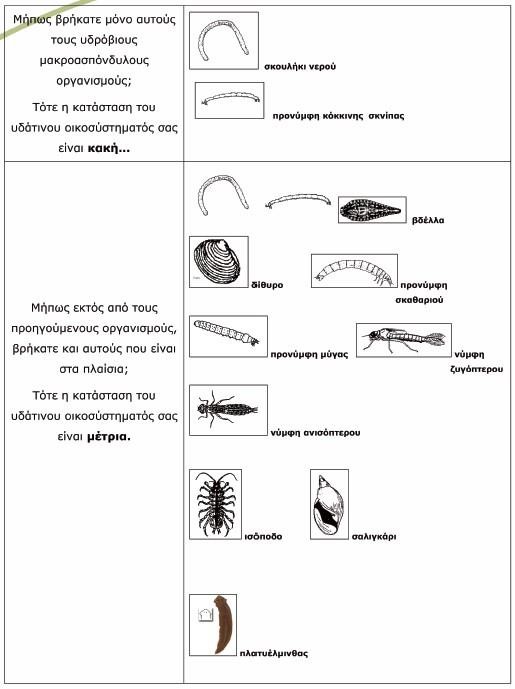 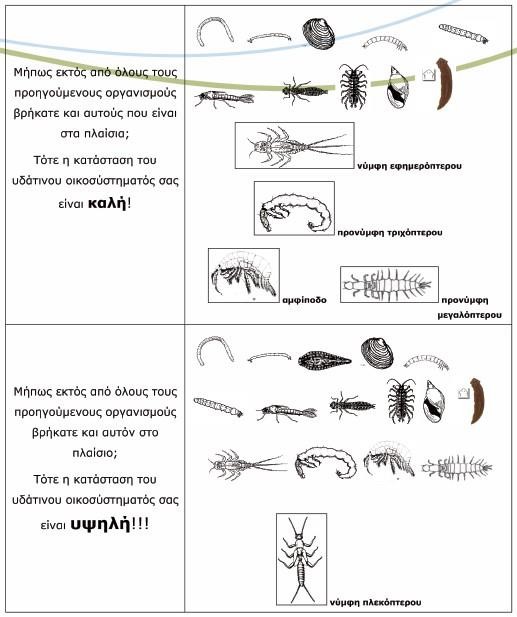 